от 13.03.2023 № 9Об установлении размера платы за технологическое присоединение по индивидуальному проекту газоиспользующего оборудования объекта ООО СЗ «АН Гарант-жилье» (жилые дома № 3, 4 многоэтажной жилой застройки по адресу: Смоленская область, г. Смоленск, ул. Попова, юго-западнее дер. Киселевка)В соответствии с Федеральным законом от 31.03.1999 № 69-ФЗ «О газоснабжении в Российской Федерации», постановлениями Правительства Российской Федерации от 29.12.2000 № 1021 «О государственном регулировании цен на газ, тарифов на услуги по его транспортировке и платы за технологическое присоединение газоиспользующего оборудования к газораспределительным сетям на территории Российской Федерации», от 13.09.2021 № 1547 «Об утверждении Правил подключения (технологического присоединения) газоиспользующего оборудования и объектов капитального строительства к сетям газораспределения и о признании утратившими силу некоторых актов Правительства Российской Федерации», Положением о Департаменте Смоленской области по энергетике, энергоэффективности, тарифной политике, утвержденным постановлением Администрации Смоленской области от 09.07.2012 № 432, на основании обращения акционерного общества «Газпром газораспределение Смоленск», заключения Экспертного совета Департамента Смоленской области по энергетике, энергоэффективности, тарифной политике от 27.02.2023 № 8Департамент Смоленской области по энергетике, энергоэффективности, тарифной политике постановляет:1. Установить плату за технологическое присоединение по индивидуальному проекту газоиспользующего оборудования объекта ООО СЗ «АН Гарант-жилье» (жилые дома № 3, 4 многоэтажной жилой застройки по адресу: Смоленская область, г. Смоленск, ул. Попова, юго-западнее дер. Киселевка), с давлением газа в точке подключения 0,58 МПа к существующей подземной газораспределительной сети высокого давления D=219 мм в размере 6 240 944 руб. (без НДС), в том числе по следующим мероприятиям:2. Настоящее постановление вступает в силу с даты его официального опубликования.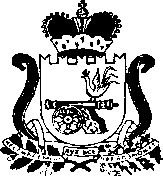 ДЕПАРТАМЕНТ СМОЛЕНСКОЙ ОБЛАСТИ ПО ЭНЕРГЕТИКЕ, ЭНЕРГОЭФФЕКТИВНОСТИ, ТАРИФНОЙ ПОЛИТИКЕПОСТАНОВЛЕНИЕ№п/пПоказателиРасходы, руб.1.Расходы на разработку проектной документации300 0002.Расходы на выполнение технических условий, в т.ч.:5 255 8252.1.Строительство полиэтиленовых газопроводов3 596 1892.1.1.109 мм и менее276 7252.1.2.110-159 мм26 7192.1.3.160-224 мм3 292 7452.2.Строительство пунктов редуцирования газа1 659 6362.2.1.400-999 куб. метров в час711 0302.2.2.5000-9999 куб. метров в час948 6063.Расходы, связанные с мониторингом выполнения Заявителем технических условий2 5934.Расходы, связанные с осуществлением фактического подключения (технологического присоединения) объектов капитального строительства Заявителя к сети газораспределения и проведением пуска газа6 0085.Эффективная ставка налога на прибыль, в %10,846.Налог на прибыль676 5187.Расходы на проведение мероприятий по технологическому присоединению газоиспользующего оборудования Заявителя, всего:6 240 944И.о. начальника ДепартаментаН.И. Борисов